«15» ноября 2022										№ 574Об утверждении перечня Главных администраторов источников финансирования дефицита бюджета поселка Березовка Березовского района Красноярского краяВ соответствии с пунктами 3 и 4 статьи 160.2 Бюджетного кодекса Российской Федерации, пунктом 8 Общих требований, утвержденных Постановлением Правительства Российской Федерации от 16 сентября 2021 года № 1568 «Об утверждении общих требований к закреплению за органами государственной власти (государственными органами) субъекта Российской Федерации, органами управления территориальными фондами обязательного медицинского страхования, органами местного самоуправления, органами местной администрации полномочий главного администратора источников финансирования дефицита бюджета и к утверждению перечня главных администраторов источников финансирования дефицита бюджета субъекта Российской Федерации, бюджета территориального фонда обязательного медицинского страхования, местного бюджета», руководствуясь Уставом поселка БерезовкаПОСТАНОВЛЯЮ:Утвердить перечень Главных администраторов источников финансирования дефицита бюджета поселка Березовка Березовского района Красноярского края согласно приложению.Контроль исполнения настоящего постановления возложить на главного специалиста по финансово-экономической работе.Настоящее постановление применяется к правоотношениям, возникающим при составлении и исполнении бюджета муниципального образования поселок Березовка Березовского района Красноярского края, начиная с бюджета на 2023 год и на плановый период 2024 и 2025 годов.Настоящее Постановление подлежит опубликованию в газете "Пригород" и разместить на официальном сайте администрации поселка Березовка (www.pgt-berezovka.ru).       Глава поселка									В.Н. Евсеев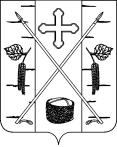 АДМИНИСТРАЦИЯ ПОСЕЛКА БЕРЕЗОВКАБЕРЕЗОВСКОГО РАЙОНА КРАСНОЯРСКОГО КРАЯПОСТАНОВЛЕНИЕп. БерезовкаПриложение к постановлению администрациипоселка Березовка от «11» ноября 2022 № 571 Приложение к постановлению администрациипоселка Березовка от «11» ноября 2022 № 571 Приложение к постановлению администрациипоселка Березовка от «11» ноября 2022 № 571 Приложение к постановлению администрациипоселка Березовка от «11» ноября 2022 № 571 Приложение к постановлению администрациипоселка Березовка от «11» ноября 2022 № 571 Приложение к постановлению администрациипоселка Березовка от «11» ноября 2022 № 571   Перечень Главных  администраторов  источников финансирования дефицита бюджета поселка Березовка Березовского района Красноярского края   Перечень Главных  администраторов  источников финансирования дефицита бюджета поселка Березовка Березовского района Красноярского края   Перечень Главных  администраторов  источников финансирования дефицита бюджета поселка Березовка Березовского района Красноярского края   Перечень Главных  администраторов  источников финансирования дефицита бюджета поселка Березовка Березовского района Красноярского края п/пКод главного администратораКод группы, подгруппы, статьи и вида источникаНаименование КБК101801 05 02 01 13 0000 510Увеличение прочих остатков денежных средств бюджета поселка Березовка201801 05 02 01 13 0000 610Уменьшение прочих остатков денежных средств  бюджета поселка Березовка.301801 06 05 02 13 0000 540Предоставление бюджетных кредитов другим бюджетам бюджетной системы РФ из бюджета поселения в валюте РФ401801 06 05 02 13 0000 640Возврат бюджетного кредита, предоставленного из бюджета поселения  другим бюджетам бюджетной системы Российской Федерации в валюте РФ